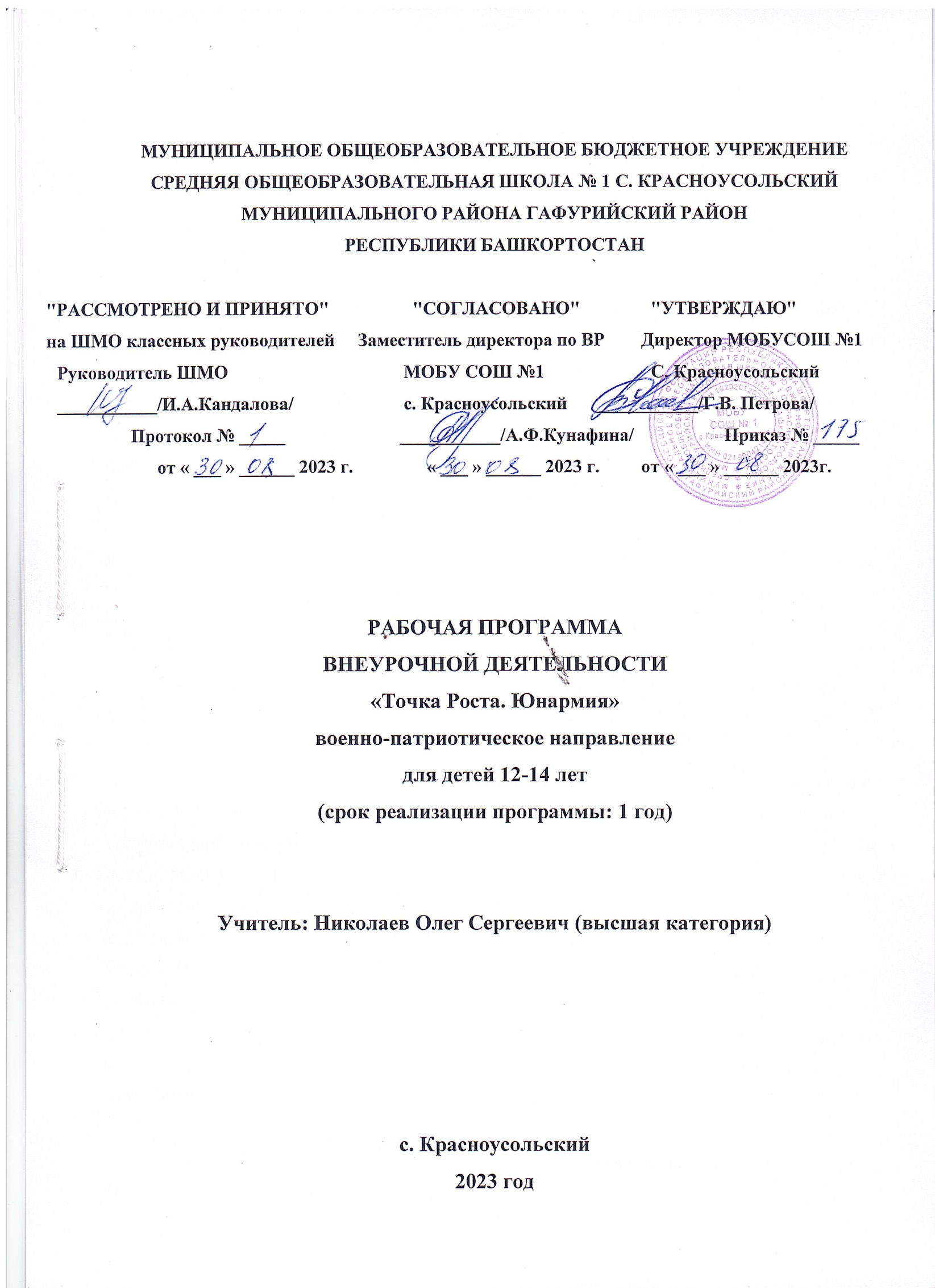 Пояснительная запискаРабочая программа по внеурочной деятельности «Юнармия» для учащихся 7-х классов, разработана с учетом требований и положений, изложенных в следующих документах:Федеральный закон от 29 декабря 2012 г. №273-ФЗ «Об образовании в Российской Федерации»;«Стратегия развития воспитания в Российской Федерации на период до 2025 года». Распоряжение Правительства Российской Федерации от 29 мая 2015 года № 996-р;Федеральный государственный образовательный стандарт основного общего образования, утвержденный приказом Министерства образования и науки Российской Федерации от 17.12.2010 № 1897;Приказ Министерства образования и науки РФ от 31.12.2015 № 1577 «О внесении изменений в федеральный государственный образовательный стандарт основного общего образования»;Письмо Федеральной службы по надзору в сфере защиты прав потребителей и благополучия человека от 19 января 2016 года № 01/476-16-24 «О внедрении санитарных норм и правил»;Профессиональный стандарт педагога. Утвержден приказом Министерства труда и социальной защиты РФ от 18.10.2013 № 544нКонцепция организационно-педагогического сопровождения профессионального самоопределения обучающихся в условиях непрерывности образования / В.И. Блинов, И.С. Сергеев (и др.) – М., Федеральный институт развития образования;Письмо Министерства образования и науки РФ от 12.05.2011 № 03-296 «Об организации внеурочной деятельности при введении федерального государственного образовательного стандарта общего образования»;Письмо Министерства образования и науки РФ от 14.12.2015 № 09-3564 «О внеурочной деятельности и реализации дополнительных общеобразовательных программ»;Федеральный закон от 19.05.1995 г. № 82-ФЗ «Об общественных объединениях»Устав Всероссийского детско-юношеского военно-патриотического общественного движения «Юнармия» от 28.05.2016 г.Положение о региональных отделениях, местных отделениях Всероссийского детско-юношеского военно-патриотического общественного движения «Юнармия», утвержденное решением Главного штаба ВВПОД «Юнармия», протокол № 4 от 26.01.2017 г.Цель и задачи преподавания (освоения) внеурочной деятельностиЦель программы - сформировать правильное представление о роли государства в области обороны, о Вооружённых силах и других силовых структурах РФ, о воинской службе, и жизни, быте военнослужащих, их правах и обязанностях, готовность осознано выполнить свой священный долг по защите отечества с оружием в руках.Задачи:- дать начальные знания по основами обороны государства, познакомит со структурой Вооружённых сил;- назначение видов и родов войск, их вооружением и боевыми возможностями;- дать представление о требованиях, предъявляемых к будущему военнослужащему, о порядке призыва и прохождения службы, научить выполнять обязанности солдата, дневального, часового, командира отделения.- научить действовать в строю;- научить стрелять из пневматического оружия, метать гранаты в  цель; - научить действовать в бою, в разведке, на марше, в дозоре, в наступлении, в обороне.Планируемые результаты освоения курса внеурочной деятельностиЛичностные:Осознанное ценностное отношение к национальным базовым ценностям, России, своему народу, своему краю, отечественному культурно-историческому наследию, государственной символике, законам РФ, русскому и родному языку, народным традициям, старшему поколению; сформированная гражданская компетенция.Понимание и осознание  моральных норм и правил нравственного поведения, в том числе  этических норм взаимоотношений в семье, между поколениями, носителями разных убеждений, представителями различных социальных групп.Положительный  опыт взаимодействия со сверстниками, старшим поколением и младшими детьми в соответствии с общепринятыми нравственными нормами; сформированная коммуникативная компетенция.Способность эмоционально реагировать на негативные проявления в детском обществе и обществе в целом, анализировать нравственную сторону своих поступков и поступков других людей.Понимание и осознаний взаимной обусловленности физического, нравственного, психологического, психического и социально-психологического здоровья человека.Осознание негативных факторов, пагубно влияющих на здоровье.Умение делать осознанный выбор поступков, поведения, образа жизни, позволяющих сохранить и укрепить здоровье.Представление об основных компонентах культуры здоровья и здорового образа жизни.Потребность заниматься физической культурой  и спортом, вести активный образ жизни.Метапредметные:Регулятивные:умение ставить цель своей деятельности на основе имеющихся возможностей;умение оценивать свою деятельность, аргументируя при этом причины достижения или отсутствия планируемого результата (участие в соревнованиях и смотрах);формирование умения находить достаточные средства для решения своих учебных задач;демонстрация приёмов саморегуляции в процессе подготовки мероприятий разного уровня, участие в них, в том числе и в качестве конкурсанта.Познавательные:умение осознавать свое место в военно-патриотических акциях;навык делать выводы, устанавливать причинно-следственные связи на основе полученной информации о времени, эпохе при знакомстве с работами известных военных конструкторов и действий полководцев;анализ и принятие опыта разработки и реализации проекта исследования разной сложности;умение самостоятельно находить требуемую информацию, ориентироваться в информации, устанавливать взаимосвязи между событиями и явлениями;критическое оценивание содержания и форм современных внутригосударственных и международных событий;овладение культурой активного использования печатных изданий и интернетресурсами.Коммуникативные:умение организовать сотрудничество и совместную деятельность с педагогом и сверстниками в отряде;приобретение навыков работы индивидуально и в коллективе для решения поставленной задачи;умение находить общее решение и разрешать конфликты;соблюдение норм публичного поведения и речи в процессе выступления.Предметные:Обучающиеся научатся:использовать элементарные теоретические знания по истории техники и вооружения;применять основы строевой подготовки и дисциплины строя;отличать истинные намерения своего государства и западных держав от того, что предлагают современные СМИ;владеть приёмами исследовательской деятельности, навыками поиска необходимой информации;использовать полученные знания и навыки по подготовке и проведению мероприятий военно-патриотической направленности.Обучающиеся получат возможность научиться:правильно применять и использовать приемы владения стрелковым оружием;владеть навыками управления строя;готовить и проводить военно-патриотические мероприятия для разных целевых аудиторий;участвовать в соревнованиях и смотрах-конкурсах по военно-патриотической тематике разного уровня;готовить исследовательские работы по истории создания и применения вооружения и военной технике для участия в конференциях и конкурсах.Содержание курса внеурочной деятельности1.Военно-историческая подготовкаТеоретическая часть:Блок «Во славу отечества»Занятие «Военная теория»Занятия «Войсковые звания», «Воинские сигналы управления строем», «Государственные награды РФ»;Военно-историческая подготовкаЗанятия «Великие  полководцы России»,  «Уставы. Виды уставов»Занятие «Дни воинской славы России» 2. Основы медико-санитарной подготовкиТеоретическая часть: «Медико-санитарная подготовка»Понятие о ранах и их осложнениях. Виды кровотечений и их характеристика. Причины ожогов и их степень тяжести, понятие об ожоговой болезни.Шок. Причины возникновения шока. Признаки и степень тяжести травматического шока.Практическая часть:Первая медицинская помощь при ранениях и кровотечениях. Материалы, используемые для наложения жгута. Методика наложения жгута. Способы остановки венозных и капиллярных кровотечений. Виды повязок. Основные типы бинтовых повязок. Перевязочный материал.Правила и способы наложения повязок на голову, грудь, живот, промежность, верхние и нижние конечности.Оказание пострадавшему первой медицинской помощи при ранении черепа и мозга, в грудную клетку и живот. Понятие о переломах костей и их признаки. Виды переломов и их осложнения. Понятие о травматическом токсикозе и его признаки.Практическая часть:Наложение повязок на голову, грудь, живот, промежность, верхние и нижние конечности.Оказание первой медицинской помощи при переломах верхних и нижних конечностей.Оказание первой медицинской помощи при отравлениях.3. Основы  военной  службыТеоретическая часть:Техника выполнения  выстрела. Инструктаж по технике безопасности при обращении с пневматической винтовкой.Практическая часть:Тренировка  в  изготовке к стрельбе.Тренировка  в   стрельбе  с  упора. Тренировка  в   стрельбе  лежа.Строй. Управление строем. Повороты на месте. Движение строевым и походным шагом. Повороты в движении.Перестроение из одношереножного строя в двухшереножный и обратно.Теоретическая часть:Назначение, устройство частей и механизмов автоматаКонтрольный осмотр автомата и подготовка его к стрельбе.Уход за автоматом, его хранения и сбережениеИнструктаж по технике безопасности при обращении с оружием.Практическая часть:Неполная разборка-сборка АК-74.4. Гражданская оборонаЗадачи медицинской службы Гражданской обороны.Работа в очагах химического поражения и очагах сильнодействующих ядовитых веществ.Физические и токсикологические свойства основных аварийно химически опасных веществ (АХОВ - хлор, аммиак), правила поведения на заражённой местности. Средства индивидуальной защиты населения.Практическая часть:Выбор средства защиты и необходимый раствор в зависимости от вида АХОВ. Преодоление «заражённого» участка местности в зависимости от физических свойств химически опасных веществ. 5. Организация физкультурно-оздоровительной работыПрактическая часть:Передвижение  по  пересеченной  местности  в  пешем  порядке  (кроссовый  бег,  марш-броски).Тематическое планирование с указанием количества часов,отводимых на освоение каждой темыСписок литературы:Воробьёв Ю.Л. «Основы безопасности жизнедеятельности» - М, 2018г (5-9 класс)Воробьёв Ю.Л. «Основы безопасности жизнедеятельности» - М, 2018г (8 класс)Выдрин И.Ф. «Начальная военная подготовка» - М, 2017гСиняев А.Д. «В помощь призывнику» - М, 2017гДому шин А.П. «Первые и впервые» - М, 2014гЗырянов А.А. «Общевоинские уставы» - М, 2014гЛутовинов В.И. «Подготовка учащейся молодёжи к защите Отечества и военной службе» - М, 2003гМахальцов В.Д. «Проблемы патриотического воспитания: опыт, перспективы» - Новосибирск, 2005гБоярский В.И. «Партизаны и армия» - М, 2011 гЯроцкий А.П. «Знай стрелковое оружие» - М, 2017гЯроцкий А.П. «Наставление по стрелковому делу. Автомат Калашникова (АК)» - М, 2017гКазаков Д.Ф. «Виды Вооружённых Сил Российской Федерации» - М, 2017 г.Приемы  стрельбы  и  способы  стрельбы  из  пневматического  оружия.Одиночная строевая подготовка: строевая стойка, повороты на месте, движение строевым шагом, обозначение шага на месте, начало движения и остановкаОдиночная строевая подготовка: строевая стойка, повороты на месте, движение строевым шагом, обозначение шага на месте, начало движения и остановка№Тема урокаКол-вочасовДата проведенияКор-рекцияОрганизационные формы обучения                           1.Военно-историческая подготовка    (6 часов)                           1.Военно-историческая подготовка    (6 часов)                           1.Военно-историческая подготовка    (6 часов)1Войсковые звания 102.09Лекция2Корабельные звания109.09Лекция3Воинские сигналы управления строем116.09Лекция4Государственные награды РФ123.09Лекция5Военно-историческая подготовка Занятия «Великие  полководцы России».130.09Лекция6Уставы вооружённых сил РФ107.10Лекция                          2.Основы медико-санитарной подготовки    (18 часов)                          2.Основы медико-санитарной подготовки    (18 часов)                          2.Основы медико-санитарной подготовки    (18 часов)                          2.Основы медико-санитарной подготовки    (18 часов)                          2.Основы медико-санитарной подготовки    (18 часов)                          2.Основы медико-санитарной подготовки    (18 часов)7Теоретическая часть: «Медико-санитарная подготовка»114.10Лекция8Понятие о ранах и их осложнениях. Виды кровотечений и их характеристика.121.10Лекция9Переломы. Виды. ПМП при переломах128.10Лекция10Ожоги. Виды. ПМП 104.11Лекция11Правила поведения в условиях вынужденной автономии в природе111.11Практикум12Правила поведения в условиях криминогенного характера118.11Практикум13Правила поведения в условиях ЧС природного характера125.11Практикум14Правила поведения в условиях ЧС техногенного характера12.12Практикум15Ядерное оружие и его поражающие факторы19.12Практикум16Химическое оружие и его поражающие факторы116.12Практикум17Биологическое (бактериологическое) оружие и его поражающие факторы123.12Практикум18Защитные сооружения гражданской обороны130.12Практикум19Средства индивидуальной защиты. Правила пользования113.01Практикум20Правила пользования СИЗ120.01Практикум21Средства защиты кожи127.01Практикум22Медицинские средства индивидуальной защиты103.02Практикум23Правила пользования СЗК и медицинскими средствами защиты110.02Практикум                                    3.Основы военной службы   (10 часов)                                    3.Основы военной службы   (10 часов)                                    3.Основы военной службы   (10 часов)                                    3.Основы военной службы   (10 часов)                                    3.Основы военной службы   (10 часов)                                    3.Основы военной службы   (10 часов)24Теоретическая часть: Техника выполнения  выстрела. Инструктаж по технике безопасности при обращении с пневматической винтовкой.17.02Лекция25Тренировка  в  изготовке к стрельбе.24.02Практикум26Тренировка  в   стрельбе  лежа03.03Практикум27Строй. Управление строем. Повороты на месте. Движение строевым и походным шагом. Повороты в движении.10.03Практикум28Перестроение из одношереножного строя в двухшереножный и обратно.17.03Практикум29Теоретическая часть: Назначение, устройство частей и механизмов автомата Калашникова24.03Лекция30Контрольный осмотр автомата и подготовка его к стрельбе07.04Практикум31Уход за автоматом, его хранения и сбережение. Инструктаж по технике безопасности при обращении с оружием14.04Практикум32Практическая часть: Неполная разборка-сборка АК-7421.04Практикум3328.04Практикум5. Организация физкультурно-оздоровительной работы (1 часа)5. Организация физкультурно-оздоровительной работы (1 часа)5. Организация физкультурно-оздоровительной работы (1 часа)5. Организация физкультурно-оздоровительной работы (1 часа)5. Организация физкультурно-оздоровительной работы (1 часа)5. Организация физкультурно-оздоровительной работы (1 часа)34Практическая часть: Передвижение  по  пересеченной  местности  в  пешем  порядке  (кроссовый  бег).05.05Практикум